帮助中心1. 说明2. Windows客户端安装3. Mac OS X客户端安装4. Linux客户端安装5. 常见问题1. 说明首次使用SSL VPN需要下载安装SSL VPN客户端组件使用浏览器打开登录页面（https://vpn.cqnu.edu.cn:6443 ），点击“请点击这里”下载客户端，下载完成后运行安装程序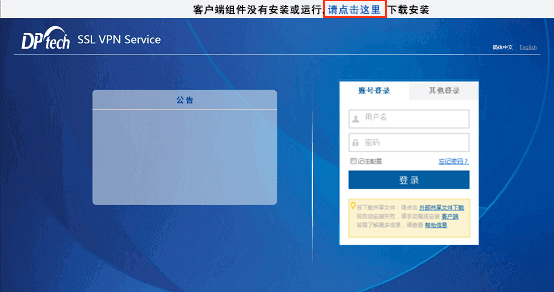 2. Windows客户端安装点击“请点击这里”下载客户端，下载完成后运行安装程序选择客户端语言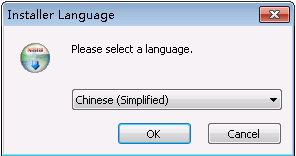 客户端安装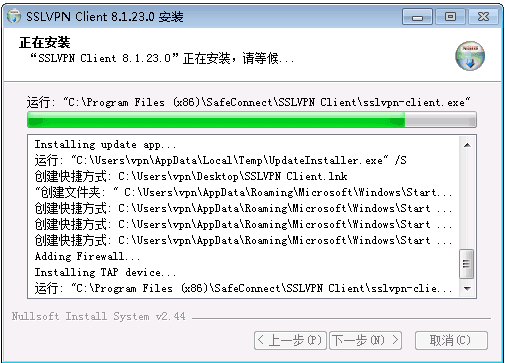 客户端程序安装完成，有两种方式登录客户端，第一种使用浏览器用户登录页面登录SSL VPN，浏览器主动调用客户端第二种客户端离线登录，可通过双击计算机桌面的快捷方式或计算开始菜单单击“SafeConnect”文件夹中SSLVPN Client文
件夹中的“启动SSLVPN 客户端”选项登录SSL VPN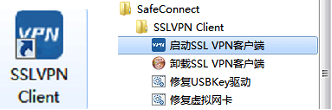 在“服务器地址”中输入SSL VPN服务器地址，点击【连接】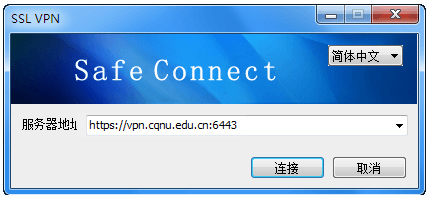 弹出登录对话框，若为用户名密码登录，则选择【帐号】，并在“用户名”和“密码”框中填入对应的“用户名”和“密码”，若为
证书登录，则选择【证书】，并选择好【证书用户】，若为USB-KEY登录，则选择【USB-KEY】，并插入USB-KEY，首次
使用USB-KEY登录需要点击“下载USB-KEY驱动”下载并安装USB-KEY的驱动程序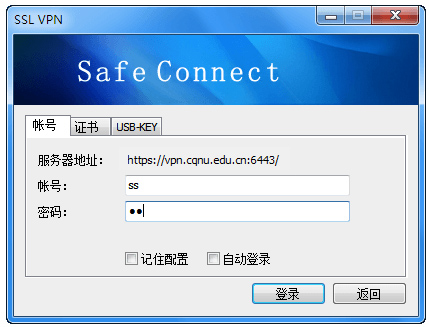 按实际情况选择以上一种方式登录，成功登录后，在计算机桌面的右下角显示SSL VPN客户端图标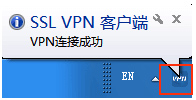 右击SSLVPN图标，可查看SSL VPN状态及对SSL VPN进行相关设置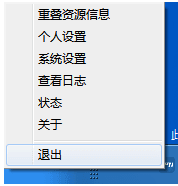 3. Mac OS X客户端安装Mac OS X客户端只支持Safari浏览器点击“请点击这里”下载客户端，下载完成后运行安装程序在Finder中打开Downloads，双击下载的客户端进行安装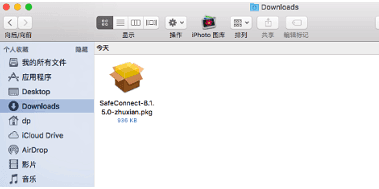 点击继续，根据提示安装客户端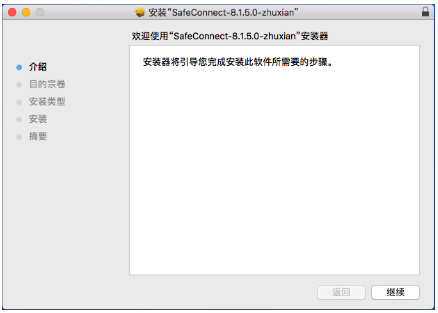 安装完成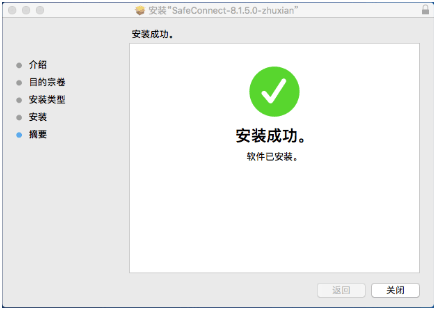 刷新用户登录页面，登录用户4. Linux客户端安装Linux客户端只支持Firefox浏览器点击“请点击这里”下载客户端安装组件将客户端安装组件保存到本地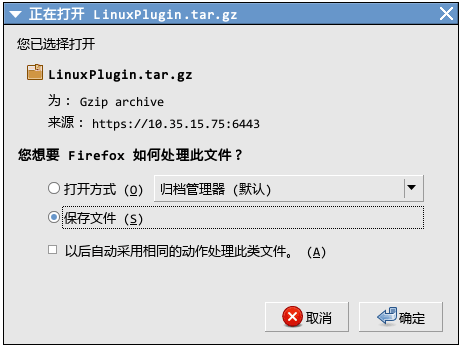 解压并安装客户端，具体命令1.解压客户端[root@localhost root]# tar zxf LinuxPlugin.tar.gz2.进入客户端目录[root@localhost root]# cd SSLVPNClientLinux3.安装客户端[root@localhost root]# ./install.sh安装浏览器控件，进入浏览器工具栏选择添加附加组件，根据Firefox浏览器位数选择SSLVPNClientLinux目录下的文件
dpsslvpn_linux_32.xpi或dpsslvpn_linux_64.xpi，其中dpsslvpn_linux_32.xpi为32位控件，dpsslvpn_linux_64.xpi为64位控件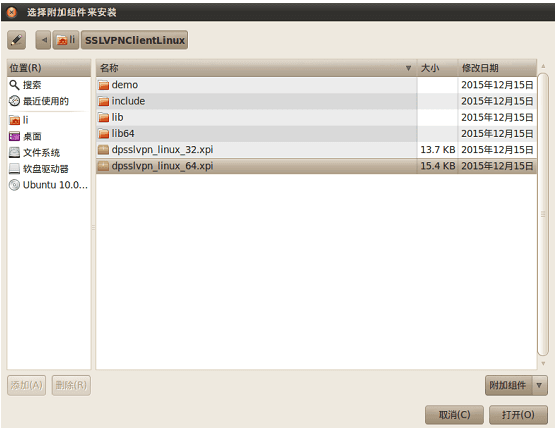 点击“立刻安装”，安装完成后需重启浏览器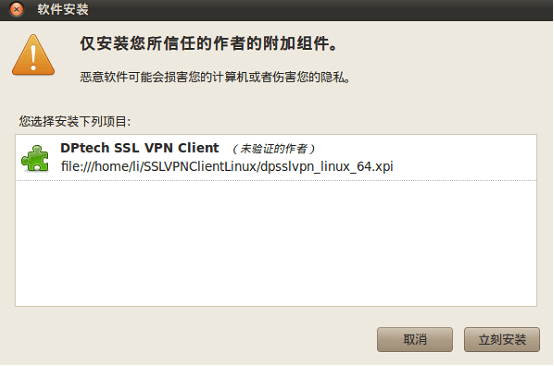 5. 常见问题问题1.首次使用Windows IE浏览器加载IE插件失败部分Windows系统用户权限受限，导致无法加载IE插件到系统目录，IE插件加载失败表现为，在未安装SSL VPN客户端组件
的情况下，打开SSL VPN登录页面后没有自动加载下图中用红色框标记的IE插件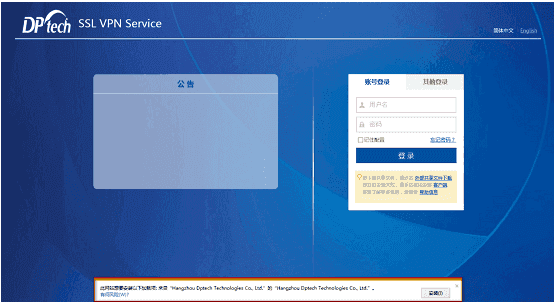 解决方案点击SSL VPN登录页面中离线下载客户端按钮进行下载离线安装客户端 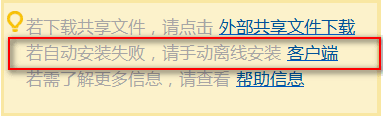 问题2. IE浏览器登录SSL VPN，客户端无法启动开启ActiveX筛选功能会导致SSL VPN IE浏览器插件加载失败，登录后无法启动客户端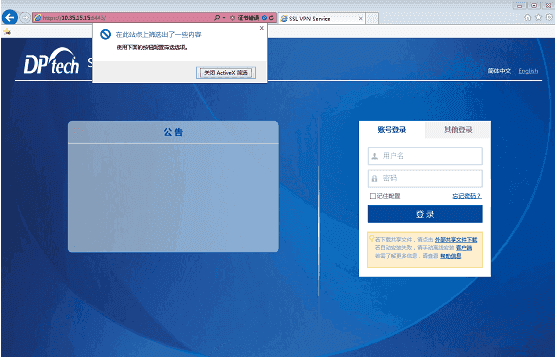 解决方案关闭ActiveX筛选功能 问题3. Windows平台使用Firefox浏览器客户端组件安装完成后仍提示“客户端组件没有安装或运行”火狐浏览器使用独立的证书管理中心，无法将客户端证书自动安装到Firefox解决方案手动导入客户端证书到Firefox证书管理中心,具体步骤如下 点击浏览器的“菜单”按钮依次进入【选项】--【高级】--【证书】--【查看证书】--【导入】选择客户端安装目录SafeConnect下SSLVPN Client文件中cacert.cer证书文件安装问题4.Linux平台使用FireFox浏览器登录SSL VPN失败Firefox 52.0版本移除了对NPAPI插件的支持，使用52.0及之后的版本无法调用客户端插件 解决方案安装Firefox 52.0之前的版本使用命令行方式登录SSL VPN32位系统运行“sslvpn_client_linux”程序，64位系统运行“sslvpn_client_linux64” 程序，根据程序提示输入登录参数后点击回车，
出现VPN network connected!表示登录成功[root@localhost root] # ./sslvpn_client_linuxEnter IP Address:10.35.15.75Enter Port:6443Enter Username:ssEnter Password:VPN network connected![root@localhost root] #